МУНИЦИПАЛЬНОЕ ОБРАЗОВАНИЕ ГОРОД УРАЙХанты-Мансийский автономный округ-ЮграАдминистрация ГОРОДА УРАЙПояснительная запискак проекту постановления  администрации города Урай«О внесении изменений в муниципальную программу  «Обеспечение градостроительной деятельности на территории города Урай» на 2018-2030 годы»  В соответствии со статьей 179 Бюджетного кодекса Российской Федерации, постановлением администрации города Урай от 25.06.2019 №1524 «О муниципальных программах муниципального образования городской округ город Урай», в муниципальную программу вносятся изменения:По мероприятию 2. «Обеспечение МКУ «УГЗиП г. Урай» реализации функций и полномочий администрации города Урай в сфере градостроительства» муниципальной программ увеличивается финансирование на 178,0 тыс. рублей – средства местного бюджета на приобретение МФУ, сервера, обучение специалистов, (Решение Думы города Урай от 29.06.2020 №48, Приказ Комитета по финансам от 09.09.2020 №79-од);По мероприятию 3. «Обеспечение реализации МКУ «УКС г.Урай» функций и полномочий администрации города Урай в сфере капитального строительства» уменьшается финансирование на 1 377,0 тыс. рублей – средства местного бюджета. Корректировка бюджетных ассигнований в результате образовавшейся экономии денежных средств за 1 полугодие за счет вакантных мест и годовой премии,  (Приказ Комитета по финансам от 17.07.2020 №56-од, от 09.09.2020 №79-од);По мероприятию 5. «Системно-аналитическое и программное сопровождение информационной системы обеспечения градостроительной деятельности» уменьшено финансирование на 262,5 тыс. руб. -  средства местного бюджета. Экономия по мероприятию  в сумме 262,5 тыс. рублей перераспределены в сумме 150,0 тыс. рублей на муниципальную программу «Охрана окружающей среды в границах города Урай» на 2017-2020 годы (на ликвидацию свалок), и в сумме 112,5 тыс. рублей на мероприятие 2.«Обеспечение МКУ «УГЗиП г. Урай» реализации функций и полномочий администрации города Урай в сфере градостроительства» муниципальной программы «Обеспечение градостроительной деятельности на территории города Урай» на 2018-2030 годы. (Приказ Комитета по финансам от 09.09.2020 №79-од).Соответствующие изменения вносятся в таблицу  2, в приложение  3 и в паспорт муниципальной программы.Изменения в мероприятия муниципальной программы не приведут к ухудшению динамики выполнения плановых значений целевых показателей муниципальной программы. 	В результате вносимых изменений объем финансирования программы уменьшается на 1 461,5 тыс. рублей и составляет 1 019 756,6 тыс. рублей, в том числе по годам:на 2018 год – 59 743,5 тыс. рублей;на 2019 год – 57 910,9 тыс. рублей;на 2020 год – 60 410,3 тыс. рублей; (-1 461,5 тыс. рублей)на 2021год – 60 751,9 тыс. рублей;на 2022 год – 61 020,1 тыс. рублей;на 2023 год – 69 195,4 тыс. рублей;на 2024 год – 83 186,9 тыс. рублей;на 2025 год – 79 024,8 тыс. рублей;на 2026 год – 66 161,7 тыс. рублей;на 2027 год – 60 750,4 тыс. рублей;на 2028 год – 88 748,8 тыс. рублей;на 2029 год – 93 747,5 тыс. рублей;на 2030 год – 179 104,4 тыс. рублей.Заместитель главы города Урай							              Г.Г.ВолошинИсполнитель: Инженер 1 кат. ППО МКУ «УКС г.Урай» Семенюк Юлия Леонидовна, тел.:3-19-64, доб. 449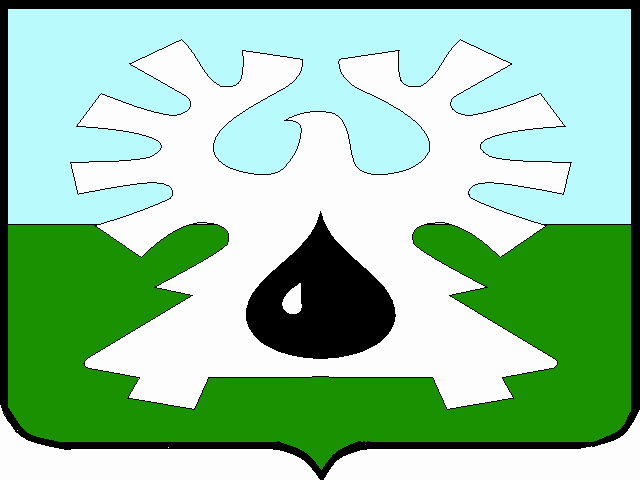 